TIẾNG ANH 6  – MID-SEMESTER 1 TEST 1Name:…………….Time allotted: 60 minutesI. Pronunciation: Find the word that differs from the other three in the position of primary stress. (0.5 points)1. 	A. cottage	B. bookshop	C. curtain	D. canal2. 	A. prepare	B. finish	C. homework	D. practiceII. Choose the option (A, B, C or D) that best suits the blank in each sentence. (2.5 points)3. That is my ________. I put my clothes there.	A. fridge	B. bedside cabinet	C. fireplace	D. wardrobe4. There are ________ in the box.	A. two scarf	B. a scarf	C. some scarves	D. any scarves5. My brother can ________ martial arts. He’s in a judo club.	A. do	B. play	C. have	D. take6. My parents are from Russia and this is a picture of ________ house.	A. they’re	B. their	C. they	D. its7. My teacher is very ________. We laugh a lot in his lessons.	A. kind	B. polite	C. clever	D. funny8. There’s a big park ________ my house.	A. opposite	B. under	C. on	D. in front9. Student A: “What’s your new house like?”    Student B: “________”	A. There are four bedrooms.	B. My house is near the park. C. My house has got a garden. D. It’s small but cozy.10. Student A: “Are there curtains in your living room?”      Student B: “________”	A. No, there isn’t.	B. Yes, there are. C. No, I don’t. D. Yes, I have.11. What does the sign mean?12. What does the sign mean?III. Reading comprehension.Read the following passage and complete the tasks. (1.5 points)My name is Leo and I’m twelve years old. My family is very special to me. My dad’s from Spain. His name is Juan and he’s forty years old. He’s a doctor. My mum is younger than my dad and she isn’t Spanish. She’s American. Her name is Angelia and she’s a journalist. She’s very pretty. I’ve also got an older brother, Marcos. He’s a student. His favourite sports are hockey and basketball. We live in a small town in the north of England. It’s a nice town with a park, two supermarkets and a cinema. Our house is quite big. It has got two floors and six rooms with a beautiful garden. It isn’t near the park, but it is next to one of the supermarkets. It’s a great place to live.* Decide whether the statements that follow are True (T) or False (F). (1 point)				  True or False13. Leo’s parents are from Spain. 				14. Leo’s mother is a journalist. 				15. Leo’s favourite sports are hockey and basketball.				16. They live in the city in England.				* Choose the word or phrase that best fits the blank space in each sentence. (0.5 points)17. There are _______ rooms in Leo’s house.  	A. two	B. four	C. six	D. twelve18. Their house is next to the _______.	A. cinema	B. supermarket	C. park	D. gardenIV. Cloze testRead the passage, choose the option (A, B, C or D) that best suits the blank. (1.5 points)I live in Lewisburg, West Virginia. It’s small but clean and beautiful. (19) __________ only 4,000 people in Lewisburg but it has got the facilities of a big town. There are museums, cinemas and good shops. There’s a theatre, too. You can listen to fantastic music there. There’s also (20) __________ amazing bakery – my favourite shop in Lewisburg. You can buy great bread there every morning. However, there aren’t (21) __________ KFC restaurants. There’s also an old (22) __________ near my house where I can buy stamps and envelops. There are many detached (23) __________ in the suburbs with a beautiful garden. Lewisburg is a great place to visit and to live. There’s only one problem – it snows a lot (24) __________ the winter.19. A. They are	B. There are	C. Those are	D. These are20. A. the	B. a	C. an	D. some21. A. some	B. a	C. the	D. any22. A. toy store	B. library	C. post office	D. school23. A. house	B. houses	C. flats	D. bungalows24. A. in	B. on	C. at	D. withV. Verb forms and verb tensesComplete the sentences with the correct form of the verbs in brackets. (1 point)25. Samantha __________________ (do) her homework in the evening. 26. There __________________ (be) a kitchen, a living room and a bathroom downstairs. 27. My brothers __________________ (not/ walk) to school. They go to school by bus. 28. Jim and Sylvia __________________ (not/ be) the same age. He’s sixteen and she is fifteen. VI. Rearrange the groups of words in a correct order to make complete sentences. (0.6 points)29. I/ on/ half/ get/ six/ Monday/ up/ past/ at/.……………………………………..……………………………………..………………………30. is/ coffee/ There/ under/ a/ carpet/ the/ table/.……………………………………..……………………………………..………………………VII. Make questions for the underlined part. (1.2 points)31. It’s Mario’s umbrella.      ……………………………………..……………………………………..………………………32. The bedside cabinet is next to the bed.      ……………………………………..……………………………………..………………………33. Peter finishes school at 4:30 p.m.      ……………………………………..……………………………………..………………………VIII. Rewrite the following sentences without changing the meaning. (1.2 points)34. There are ten floors in the building.      → The building………………………………………………….…………………………………35. The bookcase is behind the armchair.     → The armchair is ….……………………………………..……………………………...36. Mr. and Mrs. Perry have got a son, Adam.     → Mr. and Mrs. Perry are ………..……………………………………..……………………… THE END 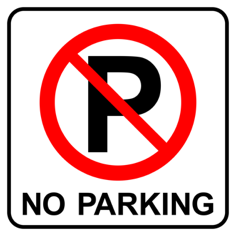 A. Park your car here.B. Don’t park your car here.C. There is a car park here.D. There aren’t any cars here.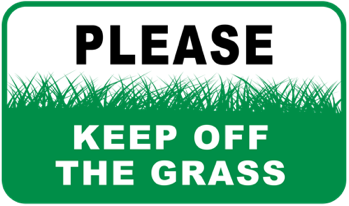 A. There is grass here.B. Please keep the grass.C. Don’t walk on the grass.D. Please stay on the grass.